Agenda vergadering NVAB-werkgroep Bedrijfsartsen Sociale Werkvoorziening 5 april 2019: 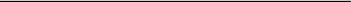 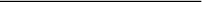 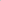 10.00- Opening, mededelingen bestuur volgt later aan het eind van de middag 10.00-12.45 uur: (pauze 15 min.) Duur: 2,5 Spreker: Tom Brandon is sportarts en opleider sportgeneeskunde in Zwolle. Ruim 25 jaar brengt hij praktische kennis over klachten aan het steun en bewegingsapparaat over op collegae uit diverse disciplines, zoals bedrijfs- en verzekeringsartsen, huisartsen, orthopeden, chirurgen en fysiotherapeuten.Onderwerp: Duurzame inzetbaarheid oudere werknemerInhoud Geleidelijk aan zien we de arbeidspopulatie vergrijzen. Naast een steeds krapper wordende arbeidsmarkt, waarbij de schaarste aan jong talent aan het toenemen is, schuift de pensioensleeftijd geleidelijk aan verder op en blijven we langer doorwerken.Fysiologisch past de mens zich geleidelijk aan zijn/haar veranderende (arbeids)omstandigheden aan. Deze aanpassing werkt tegenwoordig vaak in het nadeel van de belastbaarheid: we bewegen minder en zitten meer. Bij oudere werknemers wordt hiermee het effect van het normale verouderingsproces versterkt.Het is dus van belang om te weten welke processen bij normale veroudering een rol spelen en of - en zo ja hoe - die te beïnvloeden zijn. Welke rol kan bewegen daarin spelen en hoe werken werkgever en werknemer samen om “het lichaam in beweging” te krijgen? Welke bijdrage levert u als bedrijfsarts?Na een plenaire introductie bespreken we onderling in groepen diverse scenario’s aan de hand van de gekozen praktijkvoorbeelden. In subgroepen ontwerpen we op basis van een casus ons eigen plan van aanpak en motiveren dit plenair. Na afloop heeft u ideeën en praktische tips om mee aan de slag te gaan in uw eigen praktijk. LeerdoelenNa afloop van dit programmaonderdeel kun je:fysiologische kenmerken benoemen van het verouderen van het bewegingsapparaat, inclusief de neuromusculaire factoren ; de belastbaarheid van een oudere medewerker (laten) vastleggen enop maat advies geven over optimale wijze van fysieke belasting van deze werknemer, afgestemd op diens gezondheid en belastbaarheid een verbeterprogramma met SMART opgestelde doelen samenstellenLeeractiviteitenInteractief college, workshop met bespreking casuïstiek, opstellen plan van aanpak en discussie.VoorbereidingLees onderstaande literatuurJe kunt een desgewenst een te bespreken casus aanleveren, via mail aan de docent via: t.brandon@isala.nlLiteratuur Zorgmodule leefstijl bewegen. NHG, 2015Vergrijzende arbeidspopulatie. Masterthesis Arbeid, Zorg en Welzijn: beleid en interventie. Universiteit Utrecht, Lisa Meurs, 2011-2012.Koopmans L et al. Kwaliteit van Leven. TNO-rapport KvL/GB 2009.126.Linkshttp://www.sportengeneeskunde.nl/https://www.nvab-online.nlhttp://www.healthy-workplaces.eu12.45-13.15 Lunchpauze: er is geen lunchruimte. Voor de lunch moet zelf gezorgd worden 13.15-13.30Mededelingen van bestuur en bespreken onderwerpen voor komende jaar en bespreken individuele casuïstiek en rondvraag 13.30-17.00 uur: (pauze 15 min.) Duur 2,75 13.30-17.00 uur: (pauze 15 min.) Duur 2,75 13.30-17.00 uur: (pauze 15 min.) Duur 2,75 Onderwerp: Er zal dan met name aandacht worden besteed aan de onderwerpen: Moe van het werk en het omgaan met een auditief beperkt iemand op de werkvloer.Deze module gaat in op de verzekeringsgeneeskundige en bedrijfsgeneeskundige aspecten van slechthorendheid. We besteden aandacht aan de kansen en beperkingen bij re-integratie. We staan ook stil bij het behoud van werk voor mensen met een auditieve handicap.Spreker: Bert van Lith coordinator werkpad Kentalis 17.00 uiterlijk sluiting 